Статистика отдела ЗАГС Мостовскогорайисполкома за первое полугодие 2019 г.24 июля 2019 — 10:48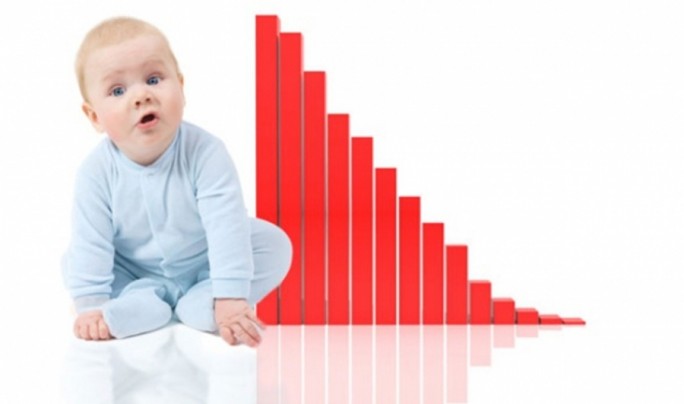 За шесть месяцев текущего года  отделом ЗАГС Мостовского райисполкома и сельскими исполнительными комитетами района зарегистрировано 104 рождения (из них отделом загса зарегистрировано - 81 рождение, сельисполкомами - 23 рождений), что на 28 меньше, чем за аналогичный период прошлого года. Среди новорождённых зарегистрировано 50 мальчиков и 54 девочки. Из указанного количества новорожденных родился 31 первенец, вторых детей – 39, третьих – 28, четвертых – 2, пятых – 2, зафиксировано по одному случаю рождения шестого и восьмого  ребёнка.Самым распространенным именем среди девочек стало имя Ева. Также пользовались популярностью такие имена как Арина, Есения, Софья. Среди мальчиков в лидерах имя Александр, затем Дмитрий, Егор, Илья, Кирилл. Как правило, новорождённых называли славянскими именами, но есть редкие: Аглая, Амелия, Мирослава, Таисия, Ядвига. Для мальчиков необычные имена выбрали такие, как Всеволод, Дамир, Мирон, Платон, Роберт.  За шесть месяцев текущего года в районе зарегистрирован 51 брак, что на 19 меньше, чем в прошлом году. Средний возраст вступления в брак мужчин за указанный период составил 33 года, женщин – 31 год.За первое полугодие отделом ЗАГС Мостовского райисполкома расторгнуто 9 браков.